СЭМД Справка о временной нетрудоспособности студента, учащегосяДанный СЭМД формируется автоматически после формирования случая.Кратко по шагам:Входим в блок “Население” под врачем;Находим нужного пациента и нажимаем кнопку Т+;Вносим информацию по случаю;Вносим в кнопке “Документы о временной нетрудоспособности” информацию;Сохраняем случай;Через 15 – 30 минут входим в блоке “Население” в кнопку “подписание данных”;Подписываем данные.Давайте теперь рассмотрим на примере.Первым шагом входим в блок “Население” и находим нужного нам пациента. Далее нажимаем кнопку – Т+ (рис.1)(рис.1)Далее заполняя данные по случаю лечения переходим в блок работы с “Документами о временной нетрудоспособности” – рис.2(рис.2)Перейдя в режим работы с документами о временной нетрудоспособности (рис.3) обязательно заполнить тип документа – Справка, Социальная группа, Учреждение учащегося, Номер справки и интервал дат.(рис.3)Если у Вас вид этой странице отличается (меньше полей, не все справочники выбираются) просим Вас обратиться к нашей службе сопровождения для донастройки экрана ввода.Далее сохраняем данную информацию и сохраняем сам случай. После сохранение можно переходить в блок подписания, но не ранее, чем через 15 - 30 минут (в зависимости от нагрузки городских сервисов).Обратите внимание, чтобы у пациента был заполнен СНИЛС, иначе информация не уйдет.Врачу необходимо вернуться в блок “Население” и нажать кнопку “Подписание данных” - 	(рис.4)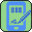 (рис.4)Далее нажимаем на кнопку “Подписать все” и дожидаемся появления сообщения, что все документы подписаны.На этом работа с данным пациентом закончена.